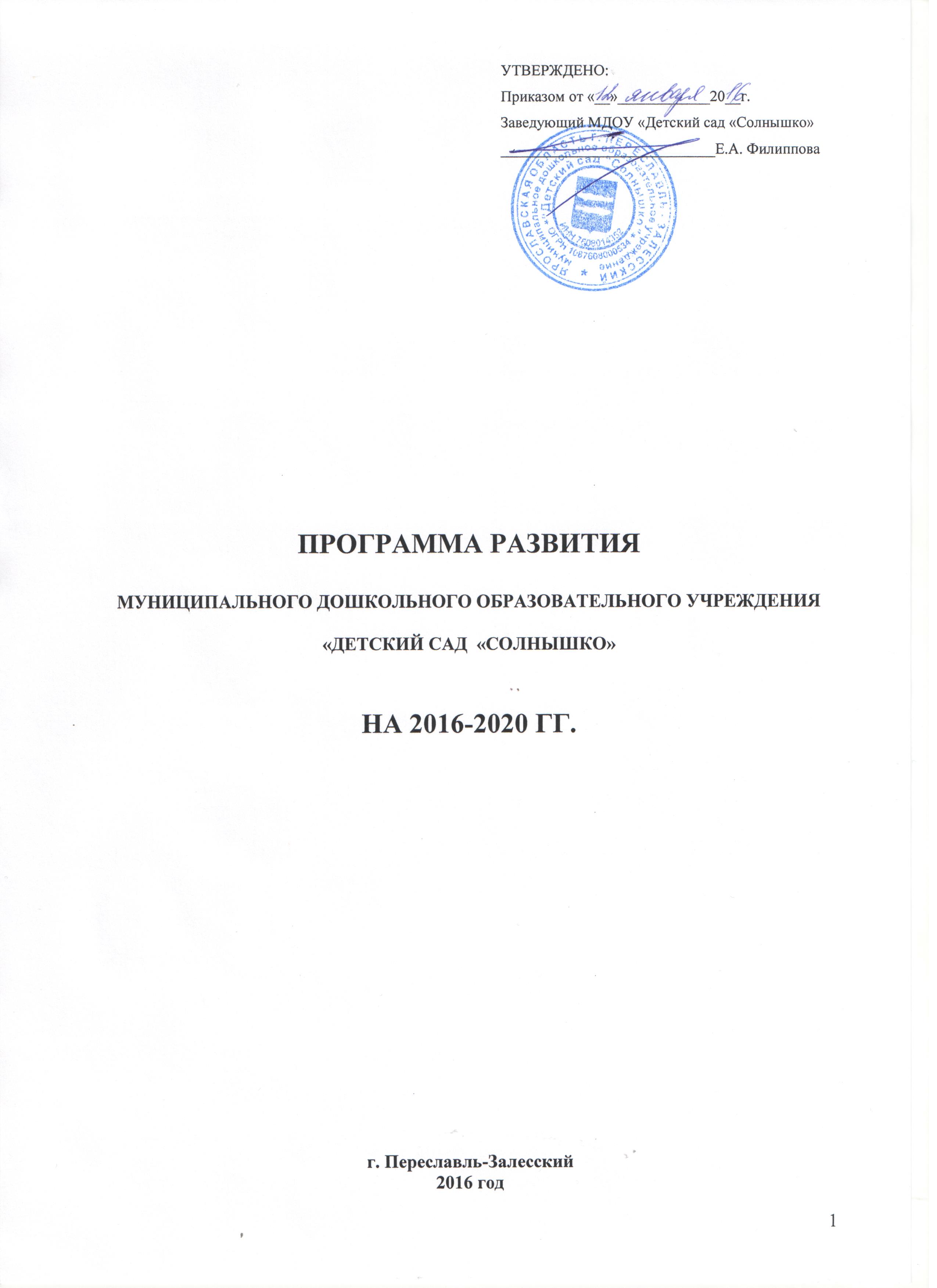 СОДЕРЖАНИЕПАСПОРТ ПРОГРАММЫI. ИНФОРМАЦИОННАЯ СПРАВКАЭтапы развития образовательной организацииМуниципальное дошкольное образовательное учреждение «Детский сад «Солнышко» (далее по тексту Организация) создано в 1975г.С момента основания до 2008 г. МДОУ принадлежало воинской части. С 2008г. учредителем МДОУ является муниципальное образование городской округ город Переславль-Залесский. Функции и полномочия учредителя осуществляются органом местного самоуправления Администрацией г. Переславля-Залесского и структурными подразделениями Администрации г. Переславля-Залесского в порядке, установленном постановлением Администрации г. Переславля-Залесского Ярославской области.Важные успехи в деятельности Организации2012-2013 год1. Детский сад – активный участник проекта «Сеть семейных клубов «Близкие люди».2. Детский сад получил статус городской инновационной площадки «Здоровьесберегающая система работы в условиях реализации ФГТ».3. Коллектив Организации награжден:Грамотой Управления образования за эффективное использование здоровьесберегающих технологий в дошкольном образовательном учреждении, успешную реализацию проекта «Сеть семейных клубов «Близкие люди»;Грамотой Управления образования за успешное распространение опыта деятельности учреждения по использованию здоровьесберегающих технологий на XIМеждународной ярмарке социально-педагогических инноваций;Благодарностью МОУ ДОД ЦВР «Ювента» за активное привлечение семей воспитанников для участия в городской выставке «Семейные традиции».4. Воспитанники детского сада стали лауреатами конкурсов:городской конкурс «Имя и родословная», 1-е место;городской конкурс-выставка «Живи, елочка!», дипломанты;городской конкурс семейных плакатов «Вперед к звездам…», дипломанты;городской фотоконкурс «Отдыхаем всей семьей», 1-е, 2-е и 3-е места.2013-2014 год1. Коллектив Организации награжден:Грамотой Управления образования 2-е место в городском конкурсе военно-патриотической и туристской песни «Споемте, друзья!»;Грамотой Управления образования за активное участие в городской интеллектуальной олимпиаде для детей старшего дошкольного возраста «Умники и умницы»;Грамотой управления образования за активное участие в реализации проекта «Сеть семейных клубов «Близкие люди» ОЦП «Семья и дети Ярославии»;Благодарственным письмом Управления образования за активное участие в городском смотре-конкурсе «Родители-2013».2. Воспитанник детского сада стал победителем городской интеллектуальной олимпиады для детей дошкольного возраста «Умники и умницы».3. Воспитанники детского сада стали лауреатами конкурсов:городская выставка «Лесное чудо», 1-е место;городской конкурс «Семейные традиции», 1-е и 2-е место;городской конкурс-выставка «Живи, елочка!», дипломанты;городской конкурс рисунков и фотографий «Мой любимый город – Переславль-Залесский», 1-е, 2-е и 3-е места.2014-2015 год1. Детский сад получил статус городской инновационной площадки «Обновление содержания развивающей предметно-пространственной среды по художественно-эстетическому развитию детей в соответствии с ФГОС дошкольного образования».2. Коллектив Организации награжден:Грамотой Управления культуры, туризма, молодежи и спорта Администрации г. Переславля-Залесского за активное участие в городском конкурсе на лучшую масленичную куклу-чучело Сударыня «Масленица».Грамотой Управления образования за активное участие в городском спортивном мероприятии среди работников образовательных организаций г. Переславля-Залесского «Будь здоров!», посвященному 70-летию Победы в ВОВ»Грамотой Управления образования за эффективную организацию работы, обобщение и распространение  опыта по художественно-эстетическому развитию детей в соответствии с ФГОС ДО на межмуниципальном уровне, активное участие в городских и всероссийских конкурсах.3. Педагог МДОУ стала лауреатом городского конкурса профессионального мастерства «Педагог года – 2015» в номинации «Воспитатель года».4. Воспитанники детского сада стали лауреатами конкурсов:Городской фотоконкурс «Отдыхаем всей семьей», 2-е место;Городской конкурс-выставка «Лесное чудо», 1-е место;Городской конкурс «Моя родословная», 2- место.Организация в настоящее времяНаименование: муниципальное дошкольное образовательное учреждение «Детский сад «Солнышко» г. Переславля – Залесского.Учредитель: муниципальное образование - городской округ город Переславль-Залесский.Фактический (юридический) адрес: 152024, Ярославская область, г. Переславль-Залесский, мкр. Чкаловский, д.43а. Телефон, факс: (48535) 6-02-98Устав зарегистрирован – 15 ноября 2011 годаЛицензия на право ведения образовательной деятельности МДОУ детский сад №17 «Солнышко» выдана 27 февраля 2009 года № 269556Присвоена вторая категория и статус дошкольное образовательное учреждение детский сад общеразвивающего вида с приоритетным осуществлением деятельности по одному из направлений деятельности детей на основании свидетельства о государственной аккредитации № 005423Общий контингент воспитанников по лицензии – 120 человек. Общее количество детей на 01.09.2015г. составило 124 человека. В настоящее время функционируют 6 групп, укомплектованных по возрастному принципу:- группа для детей с 2 до 3 лет (18 детей) - 5 дошкольных групп с 3 до 7 лет (105 детей).	Детский сад работает по пятидневной рабочей неделе с режимом пребывания детей с 7.00 до 19.00 часов, выходные: суббота, воскресенье, общегосударственные праздничные дни.Контингент воспитанников социально благополучный. Преобладают дети из русскоязычных полных семей, дети семей военнослужащих.Организация предоставляет следующие услуги:Реализация основной общеобразовательной программы дошкольного образования в группах полного дня для детей раннего, младшего, среднего и старшего дошкольного возраста общеразвивающей направленности.Присмотр и уход.Условия для реализации образовательной программы:Психолого-педагогические.Воспитательно-образовательная и оздоровительная деятельность Организации осуществляется в соответствии с основными принципами Закона РФ ФЗ-273 «Об образовании в Российской Федерации», всеобщей Декларации прав человека, Конвенции о правах ребенка, Основной образовательное программы Организации (далее по тексту Программа) и в соответствии с санитарно-эпидемиологическими правилами и нормами САНПиН от 2013 г. № 262.4.1.3049-13.Свою профессиональную деятельность (взаимодействие с детьми, сотрудничество с родителями, взаимодействие всех специалистов) педагоги строят согласно реализуемым программам, которые являются основой для перспективного и календарного планирования. Педагогический процесс в Организации условно разделен на три составляющих блока:специально организованное обучение (в форме непосредственно образовательной деятельности (далее по тексту НОД) и в процессе выполнения режимных моментов);совместная деятельность воспитателя с детьми, строящаяся в непринужденной форме;свободная деятельность детей.При организации педагогического процесса используется фронтальная, подгрупповая и индивидуальная формы работы с детьми. Изменяется подход к ребенку – от объекта приложения знаний педагога к равноправному субъекту воспитательно-образовательного процесса.Кадровые.Образовательный процесс в Организации осуществляют:Старший воспитатель – 1 человек.Воспитатель – 12 человек.Учитель-логопед – 1 человек.Музыкальный руководитель – 1 человек.Инструктор по физкультуре – 1 человек.Укомплектованность педагогическими кадрами составляет 100%. На протяжении многих лет наблюдается повышение профессиональной компетентности педагогов, стабильность педагогического коллектива. Так 100% педагогов имеют высшее и среднее профессиональное образование, 100% педагогического состава аттестованы, из них 87% на первую квалификационную категорию.Материально-технические.В организации созданы условия для полноценного развития детей. Группы и кабинеты оснащены современным оборудованием, методическим и дидактическим материалом. Особое внимание уделяется санитарно-гигиеническому состоянию помещений Организации. Ежедневно проводится влажная уборка всех помещений с использованием специальных средств. Для обеспечения безопасности пребывания детей и сотрудников в Организации оборудована система наружного видеонаблюдения, смонтирована и исправно функционирует автоматическая пожарная сигнализация, «тревожная кнопка».Основными помещениями являются:6 групповых комнат с приемной и гигиеническим блоком;Музыкально-спортивный зал;Медицинский блок (кабинет медицинской сестры, процедурный кабинет, изолятор);Пищеблок;Прачечная.На прилегающей территории:Спортивная площадка;6 прогулочных участков с верандами.Финансовые.Организация с 2008 года находится на обслуживании бухгалтерии Управления образования, с … года – централизованной бухгалтерии МУ «ЦОФ».Выполнение программы обеспечивается за счет субвенции на обеспечение предоставления услуг из областного бюджета, добровольных пожертвований.Развивающая предметно-пространственная среда для реализации ФГОС ДО.Интерьер Организации оформлен с использованием светлых тонов, в холлах оформлены выставки детско-родительского творчества. В групповых комнатах выделены стационарные игровые и предметные зоны для выбора детской деятельности по интересам и желаниям воспитанников. Образовательное пространство оснащено игровым оборудованием.Открытость Программы развитияПрограмма развития является открытым документом, что предполагает возможность внесения в нее изменений в силу объективных причин, в том числе в связи с изменениями во внешней среде.II. АНАЛИЗ ДЕЯТЕЛЬНОСТИ ОБРАЗОВАТЕЛЬНОЙ ОРГАНИЗАЦИИАнализ условий, необходимых для реализации образовательной программы в соответствии с требованиями ФГОС ДОАнализ показал, что в организации созданы ресурсы для перехода и реализации федерального государственного образовательного стандарта дошкольного образования, но необходимо продолжить работу по созданию и модернизации всех видов ресурсов, необходимых для эффективного перехода ни ФГОС ДО.III. КОНЦЕПЦИЯ ПРОГРАММЫ РАЗВИТИЯ ОРГАНИЗАЦИИОсобенностью настоящей программы развития является то, что она направлена на реализацию идей Федерального государственного образовательного стандарта дошкольного образования в условиях Организации.Миссия муниципального дошкольного образовательного учреждения «Детский сад «Солнышко» определена как согласованное видение Учредителя, администрации, педагогов, воспитанников, их родителей (законных представителей) дальнейшего развития дошкольной образовательной организации.В соответствии с заданной миссией цель деятельности Организации заключается в создании условий для максимального развития всех участников образовательных отношений – воспитанников, педагогов, родителей (законных представителей).Основными концептуальными идеями развития Организации являются следующие.1. Основные идеи для создания психолого-педагогических условий:стимулирование мотивации педагогов для работы в инновационном режиме;использование как традиционных, так и нетрадиционных, в т. ч. инновационных форм взаимодействия с родителями на условиях сотрудничества;использование ресурсов социального окружения для обогащения социальной ситуации развития ребенка;использование материала по индивидуальному сопровождению детей для построения образовательной траектории ребенка, профессиональной коррекции особенностей его развития, оптимизации работы с группой.2. Основные идеи для создания кадровых условий:корпоративное (на базе МДОУ) или дистанционное повышение квалификации педагогов по проблемам реализации ФГОС ДО;освоение педагогами эффективных педагогических технологий (игровой технологии, технологии проектной деятельности, здоровьесберегающих технологий, информационно-коммуникационных технологий и др.);Освоение педагогами технологии профессионального портфолио.3. Основные идеи для создания материально-технических условий:оснащение методического кабинета компьютерами, множительной и информационной техникой для педагогов.4. Основные идеи для создания финансовых условий:сохранение контингента воспитанников за счет поддержания имиджа образовательной организации;соблюдение режима экономии ресурсов.5. Основные идеи для создания развивающей предметно-пространственной среды:формирование библиотеки мультимедийных ресурсов для использования в работе с детьми на группах;наполнение групповых уголков различной направленности в соответствии с ФГОС ДО;оборудование прогулочных площадок спортивным и игровым оборудованием;РАЗДЕЛ IV. ПРОГРАММНЫЕ МЕРОПРИЯТИЯПрограммные мероприятия, направленные на достижение цели программы развития, обусловленные требованиями к условиям реализации образовательной программы дошкольного образования.В связи с этим данный раздел представлен как совокупность единичных проектов.Единичный проект № 1. Психолого-педагогические условия реализации Программы.Цель: обеспечить психолого-педагогические условия реализации образовательной программы Организации.Единичный проект № 2. Кадровые условия реализации образовательной программы Организации.Цель: обеспечить кадровые условия реализации образовательной программы Организации.Единичный проект № 3. Материально-технические условия реализации Программы Организации.Цель: обеспечить материально-технические условия реализации образовательной программы Организации.Единичный проект № 4. Финансовые условия реализации образовательной программы Организации.Цель: обеспечить финансовые условия реализации образовательной программы Организации.Единичный проект № 5. Развивающая предметно-пространственная среда.Цель: обеспечит создание развивающей предметной-пространственной среды, соответствующей требованиям ФГОС ДО.РАЗДЕЛ V. ИННОВАЦИОННЫЕ РИСКИВ процессе реализации программы развития могут возникнуть риски, связанные в первую очередь с частичными затруднениями или невозможностью создания тех или иных условий для реализации образовательной программы Организации.РАЗДЕЛ VI. УПРАВЛЕНИЕ ПРОГРАММОЙ РАЗВИТИЯОбщее управление реализацией программы развития осуществляется заведующим Организацией, Филипповой Е.А.Управление реализацией программы предполагается через:Координацию деятельности исполнителей.Разработку и реализацию ежегодных планов работы Организации.Текущий контроль выполнения программных мероприятий.Подведение промежуточных итогов реализации Программы на Педагогическом совете, Родительском комитете Организации.РАЗДЕЛ VII. ПОКАЗАТЕЛИ РЕЗУЛЬТАТИВНОСТИ РЕАЛИЗАЦИИ ПРОГРАММЫПараметры отслеживания результативности реализации Программы:50-55% - допустимый уровень, прирост показателей 5-7%56-70% - достаточный уровень, прирост показателей 8-15%71-100% - оптимальный уровень, прирост показателей 16-30%По отдельным индикаторам возможна качественная оценка.Паспорт Программы3Раздел I. Информационная справка об образовательной организации6Раздел II. Анализ деятельности образовательной организации10Раздел III. Концепция программы развития12Раздел IV. Программные мероприятия13Раздел V. Инновационные риски22Раздел VI. Управление программой развития23VII Раздел. Показатели результативности Программы24Наименование Программы Программа развития муниципального дошкольного образовательного учреждения «Детский сад «Солнышко» г. Переславля – Залесского на 2016 – 2020 годы (далее Программа)Координатор программыФилиппова Елена Александровна, заведующийНаучный консультант(при наличии)НетЮридический адрес152024, Ярославская область, г. Переславль-Залесский, мкр. Чкаловский, д. 43аТелефон8(48535)6-02-98E-mailpostmaster@ds-sunny.pereslavl.ruСайтhttp://ds17-prs.edu.yar.ru/Разработчики программыРабочая группа: заведующий МДОУ «Детский сад «Солнышко», педагогический коллективОбоснование программыПрограмма разработана во исполнение Федерального закона от 29.12.2012г. № 273-ФЗ «Об образовании в Российской Федерации» и направлена на создание условий, необходимых для реализации ФГОС ДОНормативная базаФедеральный закон от 29.12.2012г. № 273-ФЗ «Об образовании в Российской Федерации»Распоряжение Правительства РФ от 17.11.2008г. № 1662-р «О концепции долгосрочного социально-экономического развития Российской Федерации на период до 2020 года»Распоряжение Правительства РФ от 22.11.2012г. № 2148-р «Об утверждении государственной программы Российской Федерации «Развитие образования» на 2013-2020 годы»Приказ Министерства образования и науки РФ от 08.04.2014г. № 293 «Об утверждении Порядка приема на обучение по образовательным программам дошкольного образования»Приказ Министерства образования и науки Российской Федерации от 17.10.2013г. № 1155 «Об утверждении федерального государственного образовательного стандарта дошкольного образования»Постановление Главного государственного санитарного врача РФ от 15.05.2013г. № 26 «Об утверждении СанПиН 2.4.1.3049-13 «Санитарно-эпидемиологические требования к устройству, содержанию и организации режима работы в дошкольных образовательных организациях»Приказ Минтруда России от 18.10.2013г. № 544н «Об утверждении профессионального стандарта «Педагог (педагогическая деятельность в сфере дошкольного, начального общего, основного общего, среднего общего образования) (воспитатель, учитель)План действий по обеспечению ФГОС ДО от 31.12.2012г. (утвержден Минобрнауки РФ 31.12.2013г.)Приказ Министерства образования и науки РФ от 28.05.2014г. п 594 «Об утверждении порядка разработки примерных основных образовательных программ, проведения их экспертизы и ведения реестра примерных основных образовательных программ»Приказ Министерства образования и науки РФ от 07.04.2014г. № 276 «Об утверждении Порядка проведения аттестации педагогических работников организаций, осуществляющих образовательную деятельность»Постановление правительства области от 23.04.2013г. № 435-п «план мероприятий («Дорожная карта») по повышению эффективности и качества образовательных услуг в Ярославской области»Приказ Департамента образования Ярославской области от 31.01.2014г. № 44/03-01 «Об утверждении плана-графика мероприятий по созданию условий для введения и реализации ФГОС ДО на территории Ярославской области на 2014-2016гг.»Постановление Администрации г. Переславля-Залесского от 28.02.2014г. № ПОС 03-0293-14 Об утверждении ведомственной целевой программы «Обеспечение функционирования и развития муниципальной системы образования города Переславля-Залесского на 2014-2016гг»Приказ Управления образования Администрации г. Переславля-Залесского от 17.04.2014г. № 147/01-06 «Об утверждении плана графика введения ФГОС ДО в муниципальных общеобразовательных учреждениях дошкольного образования г.  Переславля-Залесского на 2014-2016гг. и плана действий по введению ФГОС ДО на 2014г.» Цель программыПостроение модели образовательного пространства муниципального дошкольного образовательного учреждения «Детский сад «Солнышко», соответствующей ФГОС ДО и обеспечивающей доступность и новое качество образования.Задачи программыобновление содержания образования и педагогических технологий дошкольного образования;совершенствование и обновление системы взаимодействия с семьями воспитанников;совершенствование системы социального партнерства;совершенствование системы работы с детьми, имеющими особые образовательные потребности;модернизация материально-технической базыСроки Реализации программы2016-2021гг.Этапы реализации программы2016г. – подготовительный этап: подготовка ресурсов для реализации Программы развития2017-2020 гг. – основной этап: практическая реализация Программы развития2021г. – контрольно-оценочный этап: выявление соответствия полученных результатов по основным направлениям развития МДОУ «Детский сад «Солнышко» поставленным целям и задачамОбъемы и источники финансирования программыОжидаемые конечные результаты программы созданы необходимые условия для реализации ФГОС дошкольного образования;создана система мониторинга комплекса предоставляемых услуг, отвечающих ожиданиям и запросам потребителей и требованиям ФГОС;МДОУ реализует Образовательную программу, разработанную в соответствии с ФГОС и обеспечивающую достижение образовательных результатов, необходимых для успешной социализации и обучения выпускников в начальной школе;разработана модель выявления и поддержки детей с признаками одаренности, основанная на взаимодействии с ОДО;создана информационно-коммуникационная среда, обеспечивающая родителям возможность повысить свою компетентность в вопросах развития и воспитания детей;в детском саду реализуются просветительские, творческие и досуговые программы для семей воспитанников.№ п/пТребуемые условияИмеющиеся условияНедостающие условия1.Психолого-педагогические условияПсихолого-педагогические условияПсихолого-педагогические условия1.1Организация повышения профессионализма педагогов в вопросе развития компетентности в формировании успешной личности детей и взрослыхДоговор о сотрудничестве с МУ ДО «Перспектива», методическим центром МУ «ЦОФ»Расширение тематики мероприятий с социальными партнерами, недостаточная мотивация педагогов для участия в конкурсах профессионального мастерства1.2Оказание родителям помощи и поддержки в воспитании и обучении детей, вовлечение их в непосредственно образовательную деятельностьКонсультативная помощь родителям специалистами и педагогами.Организация совместных мероприятий педагоги-дети-родители по инициативе педагоговОрганизация совместных мероприятий родители-дети-педагоги по инициативе родителей2.КадровыеКадровыеКадровые2.1Укомплектованность педагогическими кадрами в соответствии с профессиональным Стандартом педагогаУкомплектованность педагогическими кадрами 100%, в т.ч. имеющими профессиональное образование – 87%Укомплектованность кадрами, имеющими профессиональное образование – 13%2.2Наличие постоянного методического сопровождения педагогов по проблемам введения ФГОС дошкольного образованияНаличие временной творческой группы в организацииМодернизация методической службы Организации в условиях реализации ФГОС ДО3.Материально-технические условияМатериально-технические условияМатериально-технические условия3.1Приобретение средств обучения, необходимых для реализации ООП (учебно-методические комплекты, оборудование)Группы укомплектованы наглядным и раздаточным дидактическим материалом, рабочими тетрадями, методическим материалом для педагога на 80%100% укомплектованность учебно-методическими материалами3.2Оборудование методического кабинета и групп мультимедийной техникой для работы педагогов и использования в НОД с детьми в соответствии с СанПиНИмеется 2 проектора, 2 экрана, 2 компьютера, 1 ноутбук с полным программным обеспечением, 1 принтер, сканер.Приобрести: 1 ноутбук, 1 цветной принтер, ламинатор3.3Обеспечение соответствия санитарно-гигиенических условий, материально-технического обеспечения ФГОС ДОМедицинское оборудование медицинского блока в соответствии с санитарно-эпидемиологическими требованиями.Приобретение: плантограф, гигрометр, динамометр, устройство Спиротест, аппарат для измерения давления, сумка-холодильник, стетоскоп4.Финансовые условияФинансовые условияФинансовые условия4.1Определение объемов расходов на переход на ФГОС ДОСоставлен проект расходов, необходимых для перехода на ФГОС ДО2016 год:Внебюджет – 60000,00 руб.2017 год:Внебюджет – 60000,00 руб.2018 год:Внебюджет – 60000,00 руб.2019 год:Внебюджет – 60000,00 руб.2020 год:Внебюджет – 60000,00 руб.4.2Разработка локальных актов (внесение изменений в них), регламентирующих установление заработной платы работников ОрганизацииРазработано Положение об оплате труда, Порядок назначение стимулирующих выплат персоналу.Разработана система оценки эффективности работы педагогов Организации, заключены эффективные контракты5.Развивающая предметно-пространственная средаРазвивающая предметно-пространственная средаРазвивающая предметно-пространственная среда5.1Обеспечение соответствия РППС требованиям ФГОС ДО50% РППС соответствует требованиям ФГОС ДОГрупповые Центры на 100% соответствуют требованиям ФГОС ДО5.2Приведение образовательной среды в соответствие с Программой Организации100% образовательной среды соответствует реализуемой Программе Организации 100% дидактических материалов, игрового оборудования, игр, игрушек соответствуют требованиям программы5.3Оборудование территории Организации инвентарем и оборудованием, необходимым для реализации ПрограммыСпортивная площадка на 70%, прогулочные участки на 60% оборудованы необходимым инвентаремСпортивная и прогулочные площадки оборудованы спортивным и игровым оборудованием в достаточном количествеМероприятияСроки реализацииСроки реализацииОтветственные за реализациюОжидаемые результаты выполнения работМероприятияНачалоОкончаниеОтветственные за реализациюОжидаемые результаты выполнения работПроведение аудита деятельности Организации на соответствие ФГОС:анализ программно-методического обеспечения реализуемой Программы,анализ условий реализации Программы.январь 2016г.февраль 2016г.Мусина В.И.Выявлен недостающий методический материал.Выявлен разрыв между существующими условиями и условиями, необходимыми для введения ФГОС ДООпределение оптимальной модели организации воспитательно-образовательного процесса, обеспечивающей реализацию различных видов детской деятельностифевраль 2016г.март 2016г.Творческая группа по разработке Программы Разработана модель организации воспитательно-образовательного процесса для всех возрастных групп Развитие социального партнерства с учреждениями культуры и спортаежегодносентябрьМусина В.И.Участие в выставках, акциях и других мероприятиях, организованных социальными партнерамиПриведение в соответствие с ФГОС ДО Дневника индивидуального сопровождения ребенкасентябрь 2016г.май 2017г.Мусина В.И.Переработан Дневник индивидуального сопровождения ребенкаРазработка индивидуальных образовательных маршрутов для детей с ограниченными возможностями здоровья, посещающих МДОУежегодносентябрьмай 2020г.Мусина В.И.Чистикина Е.Ю.Погорелова Е.В.Куроцапова С.В.Разработаны ИОМ для детей с ОВЗКонсультирование родителей по проблеме внедрения ФГОС ДОсентябрь 2016г.Мусина В.И.Организованы выступления по вопросам введения ФГОС ДО во всех возрастных группахМероприятияСроки реализацииСроки реализацииОтветственные за реализациюОжидаемые результаты выполнения работМероприятияНачалоОкончаниеОтветственные за реализациюОжидаемые результаты выполнения работРабота временной творческой группы по обеспечению мероприятий по введению ФГОС ДО.январь 2016декабрь 2020Филиппова Е.А.Совершенствование нормативно-правового обеспечения деятельности ОрганизацииФилиппова Е.А.В соответствии с изменениями законодательного пространства РФ в области образования внесены изменения в нормативно-правовые документы ОрганизацииПовышение квалификации педагогических работников через систему внутреннего обученияянварь 206декабрь 2020Мусина В.И.Организован цикл семинаров по вопросам введения ФГОС ДОПовышение ИКТ-компетентности педагогов в соответствии с Профессиональным стандартом «Педагог»январь 2016декабрь 2020гМусина В.И.100% педагогов прошли курсовую подготовку по ИКТПроведение ежегодного мониторинга готовности педагогов к введению и реализации ФГОС ДОежегодносентябрьМусина В.И.100% готовность педагогических работников к реализации ФГОС ДООсуществление контроля за повышение квалификации педагогических работников, принятие мер для обеспечения кадровых условий для реализации ФГОС ДОянварь 2016г.декабрь 2020г.Филиппова Е.А.Ежегодный отчет по выполнению муниципального заданияОрганизация группового и индивидуального консультирования педагогов по вопросам психолого-педагогического сопровождения введения ФГОСянварь 2016г.декабрь 2020г.Мусина В.И.Провден цикл семинаров для педагогов Организации по психолого-педагогическим особенностям детей всех возрастов дошкольного периодаВнедрение механизмов эффективного контракта с педагогическими работниками образовательной организацииФилиппова Е.А.Разработана система оценки эффективности работы педагоговМероприятияСроки реализацииСроки реализацииОтветственные за реализациюОжидаемые результаты выполнения работМероприятияНачалоОкончаниеОтветственные за реализациюОжидаемые результаты выполнения работАудит материально-технического обеспечения Организации с позиции Февраль 2016г.Апрель 2016г.Филиппова Е.А.Выявлено недостающее учебное, дидактическое и игровое оборудование, составлен перечень для приобретения недостающего материалаОсуществление закупок на поставку методических пособий по Программа ОрганизацииИюль 2016г.Сентябрь 2017г.Филиппова Е.А.Приобретен необходимый материал (учебно-дидактический и игровой) для введения ФГОС ДОИзучение предложений на поставку компьютерной техники и программного обеспеченияЯнварь 2017г.Февраль 2017г.Филиппова Е.А.Сформирован банк данных современной электронной техники и программного обеспеченияОбновление компьютерной техники (приобретение современной компьютерной техники, мультимедийного оборудования)Август 2017г.Ноябрь 2019г.Филиппова Е.А.Произведена замена устаревшего оборудования и компьютерной техникиОбеспечение контролируемого доступа участников образовательного процесса к информационным образовательным ресурсам в сети ИнтернетЯнварь 2016г.Декабрь 2020г.Филиппова Е.А.Обеспечение беспроводного доступа к сети Интернет по всему учреждению в соответствии с Порядком доступа педагогов к информационно-телекоммуникационным сетям и базам данных, учебным и методическим материалам, материально-техническим средствам Организации МероприятияСроки реализацииСроки реализацииОтветственные за реализациюОжидаемые результаты выполнения работ МероприятияНачалоОкончаниеОтветственные за реализациюОжидаемые результаты выполнения работРазработка критериев для оценки эффективности работы сотрудников ОрганизацииЯнварь 2017г.Филиппова Е.А.Разработаны критерии оценки сотрудников ОрганизацииЭффективное планировнаие бюджетных и внебюджетных средств ОрганизацииЯнварь 2017г.Филиппова Е.А.План ФХД составлен с учетом всех поступающих средств, возможных рисков и обеспечивает на 100% расходы на введение ФГОС Приведение в соответствие с требованиями ФГОС ДО и Профессионального Стандарта должностных инструкций работников ОрганизацииДекабрь 2016г.Филиппова Е.А.Должностные инструкции приведены в соответствие с требованиями ФГОС ДО и Профессионального СтандартаВыполнение Муниципального заданияЯнварь 2017г.Декабрь 2020г.Филиппова Е.А.Муниципальное задание выполнено в полном объемеМероприятияСроки реализацииСроки реализацииОтветственные за реализациюОжидаемые результаты выполнения работМероприятияНачалоОкончаниеОтветственные за реализациюОжидаемые результаты выполнения работОборудование групповых помещений и кабинетов специалистов развивающими пособиями, играми и игрушками развивающей направленностиянварь 2016декабрь 2020г.Филиппова Е.А.Содержание функциональных модулей на 100% соответствует требованиям ФГОС ДОСпортивная площадка, музыкально-спортивный зал имеют оборудование и материалы, необходимые для освоения воспитанниками содержания образовательной программы Организацииянварь 2016декабрь 2020г.Филиппова Е.А.Спортивная площадка оборудована комплексами для развития движений и формирования физических качеств воспитанников.Музыкально-спортивный зал в достаточной степени укомплектован спортивным инвентарем, учебным и дидактическим оборудованием и материалами, в т.ч. мультимедийным оборудованием, для освоения воспитанниками образовательных областей «Музыка», «Физическое развитие»Оборудование прогулочных участков и территории для освоения воспитанниками содержания образовательной программы Организацииянварь 2016декабрь 2020г.Филиппова Е.А.Прогулочные площадки оборудованы игровым и спортивным оборудованием для организации свободной деятельности, сюжетно-ролевых игр, игр различной степени подвижности, развития двигательной активностиИнновационные риски при создании условийПути сниженияЗатруднение, вызванное необходимостью одновременного повышения квалификации членов педагогического коллективаКорпоративное и (или) дистанционное повышение квалификации членов педагогического коллектива«Объективное старение» педагогического коллектива.Отсутствие желаемого притока специалистовсоздание школы наставничества в рамках партнерских отношений внутри организации,формирование кадрового резерва в рамках сотрудничества с организациями, осуществляющими подготовку педагогических кадров.Недостаточная мотивация к корпоративным действиям по обновлению содержания образовательного процессаПоведение работы по сплочению педагогического коллектива.Вовлечение членов педагогического коллектива в совместную деятельность по реализации мероприятий Программы развития, мотивация педагогов в рамках системы морального и материального стимулирования, создание благоприятного психологического климата в педагогическом коллективе.Снижение объема финансирования на приобретение основных средствКорректировка плана ФХД, первоочередное финансирование программы по оснащению педагогического процесса современным игровым оборудованием и ИКТФорс-мажорные обстоятельства: непредвиденные затраты вследствие роста цен на коммунальные услуги, оборудование, расходные материалыВведение жесткого режима снижения текущих расходов и экономного расходования имеющихся ресурсов, привлечение к сотрудничеству поставщиков услуг по более низким тарифам№ п/пОжидаемый результатЦелевые индикаторыДинамика результатов по годамДинамика результатов по годамДинамика результатов по годамДинамика результатов по годамДинамика результатов по годамДинамика результатов по годам№ п/пОжидаемый результатЦелевые индикаторыБазовый показатель2016 год2017 год2018 год2019 год2020 годСозданы необходимые условия для реализации ФГОС ДОРазработана и реализуется ОП Организации в соответствии в ФГОС ДОВ стадии разработки+Созданы необходимые условия для реализации ФГОС ДОКадровый состав педагогов соответствует требованиям ФГОС и профессиональному стандарту «Педагог»Соответствует полностьюСоответствует частичноНе соответствуетСоответствует частично+Созданы необходимые условия для реализации ФГОС ДОМатериально-техническая база соответствует требованиям ФГОС:РППСУМКТСО50%80%50%55%85%55%Создана система мониторинга комплекса предоставляемых услуг, отвечающих ожиданиям и запросам потребителей и требованиям ФГОС.Разработана система оценки результативности образовательной деятельности Организации, включающая мониторинги по различным направлениямРазработаны мониторинги по отдельным направлениям+Создана система мониторинга комплекса предоставляемых услуг, отвечающих ожиданиям и запросам потребителей и требованиям ФГОС.% выполнения муниципального заданияСоздана система мониторинга комплекса предоставляемых услуг, отвечающих ожиданиям и запросам потребителей и требованиям ФГОС.Удовлетворенность родителей качеством услуг, предоставляемых Организацией90%90%Детский сад реализует ОП, разработанную в соответствии с ФГОС ДО и обеспечивающую достижение образовательных результатов, необходимых для успешной социализации и обучения выпускников в начальной школеДоля выпускников, успешно освоивших ОП86%86%Детский сад реализует ОП, разработанную в соответствии с ФГОС ДО и обеспечивающую достижение образовательных результатов, необходимых для успешной социализации и обучения выпускников в начальной школеДоля выпускников, имеющих сформированные предпосылки учебной деятельности, мотивационную, личностную и психологическую готовность к обучению в школе 85%88%Детский сад реализует ОП, разработанную в соответствии с ФГОС ДО и обеспечивающую достижение образовательных результатов, необходимых для успешной социализации и обучения выпускников в начальной школеДоля выпускников Организации с успешной адаптацией к условиям начальной школы92%95%Разработана модель выявления, поддержки и развития детей с признаками одаренности, основанная на взаимодействии с ОДО, организациями культуры, спорта, использовании сетевого взаимодействияРазработана модель, включающая в себя пакет документов по выявлению признаков одаренности детейРазработаны отдельные документы+Создана информационно-коммуникационная среда, обеспечивающая родителям возможность повысить свою компетентность в вопросах развития и воспитания детейСайт Организации своевременно актуализируется, работает обратная связьСоответствует государственным требованиям+В детском саду реализуются просветительские, творческие и досуговые программы для семейДоля семей воспитанников, принимающих участие в совместных мероприятиях58%63%